Анатоль Расціслававіч Бензярук — беларускі гісторык, краязнаўца, журналіст, празаік. А.Р. Бензярук нарадзіўся 4 студзеня 1969 г. у вёсцы Бастынь Лунінецкага раёна ў сямь’і настаўнікаў. З 1975 года жыве ў Жабінцы. Скончыў Азяцкую сярэднюю школу Жабінкаўскага раёна (1986), Гродзенскі дзяржаўны ўніверсітэт імя Я. Купалы (1994). У 1991—1998 гадах працаваў настаўнікам гісторыі Якаўчыцкай СШ Жабінкаўскага раёна, у 1998—2005 — спецыяліст і вядучы метадыст па ахове гісторыка-культурнай спадчыны аддзела культуры Жабінкаўскага райвыканкама. Цяпер працуе загадчыкам аддзелаў пісьмаў і сацыяльных праблем рэдакцыі газеты «Сельская праўда». Аўтар больш за 900 публікацый у сродках масавай інфармацыі. Першая публікацыя А. Бензярука з'явілася ў перыядычным выданні ў 1985 годзе, друкаваўся ў калектыўных зборніках, падручніках для агульнаадукацыйных школ, часопісах «Беларуская мінуўшчына», «Вясёлка», «Бярозка», «Рюкзак», «Рюкзачишка», «Мир путешествий», «Голас часу», «Пшэглёнд праваслаўны», «Бельскі гостінэць», «Падляскі квартальнік культуральны», «Сьвіцязь», «Брестские епархиальные ведомости», «Гістарычная Брама», «Радавод». Аўтар кніг «Наш край — Жабінкаўшчына: Дапаможнік па гісторыі Беларусі» (1996), «Памяць нашае зямлі: Гісторыка-культурныя мясціны Жабінкаўскага раёна» (2002), «Касцюшкі-Сяхновіцкія: Гісторыя старадаўняга роду» (2006), «Колодец памяти» (2006), «Сорак дарог» (2007, дзве апошнія ў сааўтарстве з бацькам — Расціславам Бензяруком), «Крупчыцы. 1794 год: Падзеі і памяць роднай гісторыі» (2007), «Свята для сэрца» (2009), «Мячы Грунвальда, альбо Дванаццаць абаронцаў караля» (2012). Адзін з аўтараў гісторыка-дакументальнай хронікі «Памяць. Жабінкаўскі раён» (1999), турыстычных даведнікаў «По родным местам Тадеуша Костюшко», «Дарогамі роднага краю: Турыстычныя маршруты Жабінкаўскага раёна» (2007). За працы па краязнаўстве і ахове гісторыка-культурнай спадчыны А. Бензярук узнагароджаны прэміяй Брэсцкага фонду Тадэвуша Касцюшкі (1996), Ганаровай граматай Брэсцкага абласнога выканаўчага камітэта (1998), Граматай Міністэрства культуры (2003). Член Саюза пісьменнікаў Беларусі (з 2007). Лаўрэат літаратурнай прэміі імя У. Калесніка ў намінацыі «Дзіцячая літаратура» (2010, прэмія ўручаецца на свяце “Лунінская восень”), пераможца ў Конкурсе журналісцкага майстэрства Брэсцкага аблвыканкама ў намінацыі "Захаванне гісторыка-культурнай спадчыны" (2011).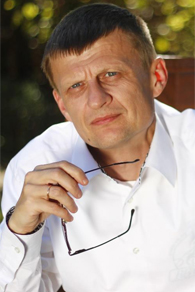 Аб жыцці і творчасці А. Р. БензерукаАнатоль Бензярук (нар. у 1969 годзе) // Літаратурная карта Берасцейшчыны / укл. і рэд. Анатоль Крэйзіч. – Брэст : Брэсцкая друкарня, 2008. – С. 220, 326.Дземідовіч, Т. Пісьменнік з гарачым сэрцам : Анатолю Бензеруку ўчора споўнілася пяцьдзясят гадоў / Таццяна Дземідовіч // Заря. – 2019. – 5 января. – С. 14.Бензярук, А. «Шчаслівы знаёмствам з малой радзімай» : [інтэрв’ю з А. Бензеруком] / Анатоль Бензярук // Лунінецкія навіны. – 2012. – 21 снежня. – С. 6.Лапіцкая, А. Вобразна, моцна, вынаходліва! / А. Лапіцкая // Літаратура і мастацтва. – 2011. – 30 верасня – С. 5.Паўлюкевіч, Н. Цяплом сагрэе «Лунінская восень»: [вынікі літаратурнай прэміі імя У. Калесніка, прайшла ў в. Лунін Лунінецкага раёна] / Н. Паўлюкевіч // Лунiнецкiя навiны. – 2009. – 4 снежня. – С. 1-2.Грышкавец, В. І слова ў сэрцы адгукнецца : [вынікі літаратурнай прэміі імя У. Калесніка] / В. Грышкавец // Заря. – 2009. – 3 декабря. – С. 2.Свістуновіч, С. Усе мы дзеці аднаго народа : [вынікі літаратурнай прэміі імя У. Калесніка] / Сымон Свістуновіч // Звязда. – 2009. – 3 снежня. – С. 6.Крэйдзіч А. «Свята для сэрца», або Кніга, без якой не абысціся ніводнай школе : [крытыка на кнігу А. Бензерука «Свята для сэрца»] /Анатоль Крэйдзіч // Заря. – 2009. – 22 октября.